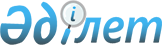 Батыс Қазақстан облысы Тасқала аудандық мәслихатының "2023-2025 жылдарға арналған аудандық бюджет туралы" 2022 жылғы 23 желтоқсандағы №34-1 шешіміне өзгерістер енгізу туралыБатыс Қазақстан облысы Тасқала аудандық мәслихатының 2023 жылғы 20 сәуірдегі № 3-1 шешімі
      Батыс Қазақстан облысы Тасқала аудандық мәслихаты ШЕШТІ:
      1. Батыс Қазақстан облысы Тасқала аудандық мәслихатының "2023-2025 жылдарға арналған аудандық бюджет туралы" 2022 жылғы 23 желтоқсандағы №34-1 шешіміне келесі өзгерістер енгізілсін:
      1-тармақ жаңа редакцияда жазылсын:
      "1. 2023-2025 жылдарға арналған аудандық бюджет тиісінше 1, 2 және 3-қосымшаларға сәйкес, оның ішінде 2023 жылға мынадай көлемдерде бекітілсін:
      1) кірістер – 4 855 878 мың теңге, оның ішінде:
      салықтық түсімдер – 1 104 955 мың теңге;
      салықтық емес түсімдер – 15 800 мың теңге;
      негізгі капиталды сатудан түсетін түсімдер - 29 000 мың теңге;
      трансферттердің түсімдері – 3 706 123 мың теңге;
      2) шығындар – 5 003 020 мың теңге;
      3) таза бюджеттік кредиттеу – 79 312 мың теңге, оның ішінде:
      бюджеттік кредиттер – 155 250 мың теңге;
      бюджеттік кредиттерді өтеу – 75 938 мың теңге;
      4) қаржы активтерімен операциялар бойынша сальдо - 0 теңге, оның ішінде:
      қаржы активтерін сатып алу - 0 теңге;
      мемлекеттің қаржы активтерін сатудан түсетін түсімдер - 0 теңге;
      5) бюджет тапшылығы (профициті) – - 226 454 мың теңге;
      6) бюджет тапшылығын (профицитін пайдалану) қаржыландыру – 226 454 мың теңге, оның ішінде:
      қарыздар түсімі – 155 250 мың теңге;
      қарыздарды өтеу – 75 938 мың теңге;
      бюджет қаражатының пайдаланылатын қалдықтары – 147 142 мың теңге.
      5-тармақ жаңа редакцияда жазылсын:
      "5. 2023 жылға арналған аудандық бюджетте жоғары тұрған бюджеттерден келесі түсімдер ескерілсін:
      1) республикалық бюджеттен бөлінген нысаналы трансферттер мен бюджеттік кредиттер – 739 518 мың теңге, соның ішінде:
      БҚО Тасқала ауданы Мерей ауылында мәдени-сауықтыру орталығының құрылысы – 235 786 мың теңге;
      Тасқала ауданы, Бірлік ауылында сумен жабдықтау жүйесінің құрылысы – 348 482 мың теңге;
      мамандарды әлеуметтік қолдау шараларын іске асыру үшін жергілікті атқарушы органдарға берілетін бюджеттік кредиттер – 155 250 мың теңге;
      2) облыстық бюджеттен нысаналы трансферттер – 2 167 705 мың теңге, оның ішінде:
      мемлекеттік атаулы әлеуметтік көмекті төлеу – 27 082 мың теңге;
      балаларға кепілдендірілген әлеуметтік пакет – 4 282 мың теңге;
      Қазақстан Республикасында мүгедектігі бар адамдар құқықтарын қамтамасыз етуге және өмір сүру сапасын жақсартуға – 24 384 мың теңге;
      мүгедектігі бар адамдар жұмысқа орналастыру үшін арнайы жұмыс орындарын құруға жұмыс берушінің шығындарын субсидиялауға – 1 035 мың теңге;
      нәтижелі жұмыспен қамтуды дамытуға – 308 252 мың теңге;
      біліктілік жүйесін дамытуға – 104 мың теңге;
      еңбек нарығында сұранысқа ие біліктіліктер мен дағдылар бойынша қысқа мерзімді кәсіптік оқыту – 4 531мың теңге;
      "Ұрпақтар келісімшарты" жобасына - 576 мың теңге;
      тұрғын үй сертификаттарын беру – 3 000 мың теңге;
      БҚО Тасқала ауданы Талдыбұлақ ауылында кешенді-блок модуль орнату – 20 000 мың теңге;
      БҚО, Тасқала ауданы, Оян ауылына кіреберіс жолын күрделі жөндеу – 1 040293 мың теңге;
      БҚО, Тасқала ауданы, Ақтау ауылына кірме жолының күрделі жөндеу - 32 909 мың теңге;
      БҚО, Тасқала ауданы, Бірлік ауылына кірме жолының күрделі жөндеу – 40 540 мың теңге;
      БҚО, Тасқала ауданы, Достық ауылына кіреберіс жолды күрделі жөндеу – 33 094 мың теңге;
      БҚО, Тасқала ауданы, Мерей ауылының көшелеріндегі көлік жолдарын күрделі жөндеу – 239 403 мың теңге;
      БҚО Тасқала ауданы Ақтау ауылының көшелеріндегі көлік жолдарын күрделі жөндеу – 351 016 мың теңге;
      БҚО Тасқала ауданы Мерей ауылындағы автономды жылу көзін орнату арқылы "Айгөлек" бөбек жайын газбен қамту – 37 204 мың теңге."
      3) субвенциялар – 954 150 мың теңге.";
      6-тармақ жаңа редакцияда жазылсын:
      " 6. 2023 жылға арналған ауылдық округтердің бюджеттерінде аудандық бюджеттен мынадай түсімдер көзделсін:
      1) субвенциялар 378 454 мың теңге сомасында, оның ішінде:
      Ақтау ауылдық округіне – 34 295 мың теңге;
      Амангелді ауылдық округіне – 39 493 мың теңге;
      Достық ауылдық округіне – 34 749 мың теңге;
      Қазақстан ауылдық округіне – 36 720 мың теңге;
      Қосшы ауылдық округіне – 36 164 мың теңге;
      Мерей ауылдық округіне – 36 354 мың теңге;
      Мереке ауылдық округіне – 35 912 мың теңге;
      Тасқала ауылдық округіне – 86 906 мың теңге;
      Шежін ауылдық округіне – 37 861 мың теңге.
      2) нысаналы трансферттер:
      аудандық бюджет 125 219 мың теңге сомасында.";
      көрсетілген шешімнің 1-қосымшасы осы шешімнің қосымшасына сәйкес жаңа редакцияда жазылсын.
      2. Осы шешім 2023 жылғы 1 қаңтардан бастап қолданысқа енгізіледі. 2023 жылға арналған аудандық бюджет
					© 2012. Қазақстан Республикасы Әділет министрлігінің «Қазақстан Республикасының Заңнама және құқықтық ақпарат институты» ШЖҚ РМК
				
      Аудандық мәслихат төрағасы

Ж. Бисенғалиева
Батыс Қазақстан облысы 
Тасқала аудандық 
мәслихатының 2023 жылғы 
20 сәуірдегі № 3-1 шешіміне 
қосымша Батыс Қазақстан облысы 
Тасқала аудандық 
мәслихатының 2022 жылғы 
23 желтоқсандағы № 34-1 
шешіміне 1-ші қосымша
Санаты
Сыныбы
Кіші сыныбы
Атауы
Сома (мың. теңге)
1
2
3
4
5
I. КІРІСТЕР
4 855 878,0
1
Салықтық түсімдер
1 104 955,0
01
Табыс салығы 
460 488,0
1
Корпоративтік табыс салығы
45 000,0
2
Жеке табыс салығы
415 488,0
03
Әлеуметтiк салық 
365 985,0
1
Әлеуметтік салық 
365 985,0
04
Меншiкке салынатын салықтар
269 482,0
1
Мүлiкке салынатын салықтар 
269 482,0
05
Тауарларға, жұмыстарға және көрсетілетін қызметтерге салынатын iшкi салықтар
6 000,0
2
Акциздер 
2 000,0
4
Кәсiпкерлiк және кәсiби қызметтi жүргiзгенi үшiн алынатын алымдар
4 000,0
08
Заңдық маңызы бар әрекеттерді жасағаны және (немесе) оған уәкілеттігі бар мемлекеттік органдар немесе лауазымды адамдар құжаттар бергені үшін алынатын міндетті төлемдер
3 000,0
1
Мемлекеттік баж
3 000,0
2
Салықтық емес түсiмдер
15 800,0
01
Мемлекеттік меншіктен түсетін кірістер
8 300,0
5
Мемлекет меншігіндегі мүлікті жалға беруден түсетін кірістер
8 000,0
7
Мемлекеттік бюджеттен берілген кредиттер бойынша сыйақылар
100,0
9
Мемлекет меншігінен түсетін басқа да кірістер 
200,0
04
Мемлекеттік бюджеттен қаржыландырылатын, сондай-ақ Қазақстан Республикасы Ұлттық Банкінің бюджетінен (шығыстар сметасынан) ұсталатын және қаржыландырылатын мемлекеттік мекемелер салатын айыппұлдар, өсімпұлдар, санкциялар, өндіріп алулар
1 500,0
1
Мұнай секторы ұйымдарынан, Жәбірленушілерге өтемақы қорынан және Білім беру инфрақұрылымын қолдау қорынан түсетін түсімдерді қоспағанда, мемлекеттік бюджеттен қаржыландырылатын, сондай-ақ Қазақстан Республикасы Ұлттық Банкінің бюджетінен (шығыстар сметас
1 500,0
06
Басқа да салықтық емес түсiмдер 
6 000,0
1
Басқа да салықтық емес түсiмдер 
6 000,0
3
Негізгі капиталды сатудан түсетін түсімдер
29 000,0
01
Мемлекеттік мекемелерге бекітілген мемлекеттік мүлікті сату
10 000,0
1
Мемлекеттік мекемелерге бекітілген мемлекеттік мүлікті сату
10 000,0
03
Жердi және материалдық емес активтердi сату
19 000,0
1
Жерді сату
10 000,0
2
Материалдық емес активтерді сату
9 000,0
4
Трансферттердің түсімдері
3 706 123,0
02
Мемлекеттiк басқарудың жоғары тұрған органдарынан түсетiн трансферттер
3 706 123,0
2
Облыстық бюджеттен түсетiн трансферттер
3 706 123,0
Функционалдық топ
Функционалдық кіші топ
Бюджеттік бағдарламалардың әкімшісі
Бағдарлама
Атауы
Сома (мың. теңге)
1
2
3
4
5
6
II. ШЫҒЫНДАР
5 003 020,0
01
Жалпы сипаттағы мемлекеттiк көрсетілетін қызметтер
482 673,0
1
Мемлекеттiк басқарудың жалпы функцияларын орындайтын өкiлдi, атқарушы және басқа органдар
205 364,0
112
Аудан (облыстық маңызы бар қала) мәслихатының аппараты
48 963,0
001
Аудан (облыстық маңызы бар қала) мәслихатының қызметін қамтамасыз ету жөніндегі қызметтер
47 877,0
003
Мемлекеттік органның күрделі шығыстары
1 086,0
122
Аудан (облыстық маңызы бар қала) әкімінің аппараты
156 401,0
001
Аудан (облыстық маңызы бар қала) әкімінің қызметін қамтамасыз ету жөніндегі қызметтер
153 098,0
003
Мемлекеттік органның күрделі шығыстары
3 303,0
2
Қаржылық қызмет
2 665,0
459
Ауданның (облыстық маңызы бар қаланың) экономика және қаржы бөлімі
2 665,0
003
Салық салу мақсатында мүлікті бағалауды жүргізу
700,0
010
Жекешелендіру, коммуналдық меншікті басқару, жекешелендіруден кейінгі қызмет және осыған байланысты дауларды реттеу
1 965,0
9
Жалпы сипаттағы өзге де мемлекеттiк қызметтер
274 644,0
454
Ауданның (облыстық маңызы бар қаланың) кәсіпкерлік және ауыл шаруашылығы бөлімі
39 164,0
001
Жергілікті деңгейде кәсіпкерлікті және ауыл шаруашылығын дамыту саласындағы мемлекеттік саясатты іске асыру жөніндегі қызметтер
39 164,0
458
Ауданның (облыстық маңызы бар қаланың) тұрғын үй-коммуналдық шаруашылығы, жолаушылар көлігі және автомобиль жолдары бөлімі
43 231,0
001
Жергілікті деңгейде тұрғын үй-коммуналдық шаруашылығы, жолаушылар көлігі және автомобиль жолдары саласындағы мемлекеттік саясатты іске асыру жөніндегі қызметтер
43 231,0
459
Ауданның (облыстық маңызы бар қаланың) экономика және қаржы бөлімі
192 249,0
001
Ауданның (облыстық маңызы бар қаланың) экономикалық саясатын қалыптастыру мен дамыту, мемлекеттік жоспарлау, бюджеттік атқару және коммуналдық меншігін басқару саласындағы мемлекеттік саясатты іске асыру жөніндегі қызметтер
53 444,0
015
Мемлекеттік органның күрделі шығыстары
13 586,0
113
Төменгі тұрған бюджеттерге берілетін нысаналы ағымдағы трансферттер
125 219,0
02
Қорғаныс
14 886,0
1
Әскери мұқтаждар
2 259,0
122
Аудан (облыстық маңызы бар қала) әкімінің аппараты
2 259,0
005
Жалпыға бірдей әскери міндетті атқару шеңберіндегі іс-шаралар
2 259,0
2
Төтенше жағдайлар жөнiндегi жұмыстарды ұйымдастыру
12 627,0
122
Аудан (облыстық маңызы бар қала) әкімінің аппараты
12 627,0
006
Аудан (облыстық маңызы бар қала) ауқымындағы төтенше жағдайлардың алдын алу және оларды жою
5 178,0
007
Аудандық (қалалық) ауқымдағы дала өрттерінің, сондай-ақ мемлекеттік өртке қарсы қызмет органдары құрылмаған елдi мекендерде өрттердің алдын алу және оларды сөндіру жөніндегі іс-шаралар
7 449,0
03
Қоғамдық тәртіп, қауіпсіздік, құқықтық, сот, қылмыстық-атқару қызметі
4 529,0
9
Қоғамдық тәртіп және қауіпсіздік саласындағы басқа да қызметтер
4 529,0
458
Ауданның (облыстық маңызы бар қаланың) тұрғын үй-коммуналдық шаруашылығы, жолаушылар көлігі және автомобиль жолдары бөлімі
4 529,0
021
Елдi мекендерде жол қозғалысы қауiпсiздiгін қамтамасыз ету
4 529,0
06
Әлеуметтiк көмек және әлеуметтiк қамсыздандыру
684 173,0
1
Әлеуметтiк қамсыздандыру
42 001,0
451
Ауданның (облыстық маңызы бар қаланың) жұмыспен қамту және әлеуметтік бағдарламалар бөлімі
42 001,0
005
Мемлекеттік атаулы әлеуметтік көмек
40 966,0
026
Мүгедектігі бар адамдарды жұмысқа орналастыру үшін арнайы жұмыс орындарын құруға жұмыс берушінің шығындарын субсидиялау
1 035,0
2
Әлеуметтiк көмек
597 957,0
451
Ауданның (облыстық маңызы бар қаланың) жұмыспен қамту және әлеуметтік бағдарламалар бөлімі
597 957,0
002
Жұмыспен қамту бағдарламасы
347 438,0
006
Тұрғын үйге көмек көрсету
1 492,0
007
Жергілікті өкілетті органдардың шешімі бойынша мұқтаж азаматтардың жекелеген топтарына әлеуметтік көмек
32 549,0
010
Үйден тәрбиеленіп оқытылатын мүгедектігі бар балаларды материалдық қамтамасыз ету
1 382,0
014
Мұқтаж азаматтарға үйде әлеуметтiк көмек көрсету
110 475,0
017
Оңалтудың жеке бағдарламасына сәйкес мұқтаж мүгедектігі бар адамдарды протездік-ортопедиялық көмек, сурдотехникалық құралдар, тифлотехникалық құралдар, санаторий-курорттық емделу, мiндеттi гигиеналық құралдармен қамтамасыз ету, арнаулы жүрiп-тұру құралда
35 864,0
023
Жұмыспен қамту орталықтарының қызметін қамтамасыз ету
68 757,0
9
Әлеуметтiк көмек және әлеуметтiк қамтамасыз ету салаларындағы өзге де қызметтер
44 215,0
451
Ауданның (облыстық маңызы бар қаланың) жұмыспен қамту және әлеуметтік бағдарламалар бөлімі
41 215,0
001
Жергілікті деңгейде халық үшін әлеуметтік бағдарламаларды жұмыспен қамтуды қамтамасыз етуді іске асыру саласындағы мемлекеттік саясатты іске асыру жөніндегі қызметтер
40 556,0
011
Жәрдемақыларды және басқа да әлеуметтік төлемдерді есептеу, төлеу мен жеткізу бойынша қызметтерге ақы төлеу
555,0
062
Біліктілік жүйесін дамыту
104,0
458
Ауданның (облыстық маңызы бар қаланың) тұрғын үй-коммуналдық шаруашылығы, жолаушылар көлігі және автомобиль жолдары бөлімі
3 000,0
094
Әлеуметтік көмек ретінде тұрғын үй сертификаттарын беру
3 000,0
07
Тұрғын үй-коммуналдық шаруашылық
446 385,0
1
Тұрғын үй шаруашылығы
29 141,0
458
Ауданның (облыстық маңызы бар қаланың) тұрғын үй-коммуналдық шаруашылығы, жолаушылар көлігі және автомобиль жолдары бөлімі
28 694,0
003
Мемлекеттік тұрғын үй қорын сақтауды ұйымдастыру
3 500,0
033
Инженерлік-коммуникациялық инфрақұрылымды жобалау, дамыту және (немесе) жайластыру
25 194,0
466
Ауданның (облыстық маңызы бар қаланың) сәулет, қала құрылысы және құрылыс бөлімі
447,0
004
Инженерлік-коммуникациялық инфрақұрылымды жобалау, дамыту және (немесе) жайластыру
447,0
2
Коммуналдық шаруашылық
407 244,0
458
Ауданның (облыстық маңызы бар қаланың) тұрғын үй-коммуналдық шаруашылығы, жолаушылар көлігі және автомобиль жолдары бөлімі
21 558,0
012
Сумен жабдықтау және су бұру жүйесінің жұмыс істеуі
21 558,0
466
Ауданның (облыстық маңызы бар қаланың) сәулет, қала құрылысы және құрылыс бөлімі
385 686,0
005
Коммуналдық шаруашылығын дамыту
37 204,0
058
Елді мекендердегі сумен жабдықтау және су бұру жүйелерін дамыту
348 482,0
3
Елді-мекендерді көркейту
10 000,0
458
Ауданның (облыстық маңызы бар қаланың) тұрғын үй-коммуналдық шаруашылығы, жолаушылар көлігі және автомобиль жолдары бөлімі
10 000,0
015
Елдi мекендердегі көшелердi жарықтандыру
10 000,0
08
Мәдениет, спорт, туризм және ақпараттық кеңістiк
686 099,0
1
Мәдениет саласындағы қызмет
308 611,0
457
Ауданның (облыстық маңызы бар қаланың) мәдениет, тілдерді дамыту, дене шынықтыру және спорт бөлімі
280 629,0
003
Мәдени-демалыс жұмысын қолдау
280 629,0
466
Ауданның (облыстық маңызы бар қаланың) сәулет, қала құрылысы және құрылыс бөлімі
27 982,0
011
Мәдениет объектілерін дамыту
27 982,0
2
Спорт
67 172,0
457
Ауданның (облыстық маңызы бар қаланың) мәдениет, тілдерді дамыту, дене шынықтыру және спорт бөлімі
67 172,0
008
Ұлттық және бұқаралық спорт түрлерін дамыту
56 350,0
009
Аудандық (облыстық маңызы бар қалалық) деңгейде спорттық жарыстар өткiзу
2 211,0
010
Әртүрлi спорт түрлерi бойынша аудан (облыстық маңызы бар қала) құрама командаларының мүшелерiн дайындау және олардың облыстық спорт жарыстарына қатысуы
8 611,0
3
Ақпараттық кеңiстiк
209 984,0
456
Ауданның (облыстық маңызы бар қаланың) ішкі саясат бөлімі
21 900,0
002
Мемлекеттік ақпараттық саясат жүргізу жөніндегі қызметтер
21 900,0
457
Ауданның (облыстық маңызы бар қаланың) мәдениет, тілдерді дамыту, дене шынықтыру және спорт бөлімі
188 084,0
006
Аудандық (қалалық) кiтапханалардың жұмыс iстеуi
187 016,0
007
Мемлекеттiк тiлдi және Қазақстан халқының басқа да тiлдерін дамыту
1 068,0
9
Мәдениет, спорт, туризм және ақпараттық кеңiстiктi ұйымдастыру жөнiндегi өзге де қызметтер
100 332,0
456
Ауданның (облыстық маңызы бар қаланың) ішкі саясат бөлімі
73 719,0
001
Жергілікті деңгейде ақпарат, мемлекеттілікті нығайту және азаматтардың әлеуметтік сенімділігін қалыптастыру саласында мемлекеттік саясатты іске асыру жөніндегі қызметтер
29 893,0
003
Жастар саясаты саласында іс-шараларды іске асыру
43 826,0
457
Ауданның (облыстық маңызы бар қаланың) мәдениет, тілдерді дамыту, дене шынықтыру және спорт бөлімі
26 613,0
001
Жергілікті деңгейде мәдениет, тілдерді дамыту, дене шынықтыру және спорт саласында мемлекеттік саясатты іске асыру жөніндегі қызметтер
26 613,0
10
Ауыл, су, орман, балық шаруашылығы, ерекше қорғалатын табиғи аумақтар, қоршаған ортаны және жануарлар дүниесін қорғау, жер қатынастары
82 918,0
6
Жер қатынастары
26 905,0
463
Ауданның (облыстық маңызы бар қаланың) жер қатынастары бөлімі
26 905,0
001
Аудан (облыстық маңызы бар қала) аумағында жер қатынастарын реттеу саласындағы мемлекеттік саясатты іске асыру жөніндегі қызметтер
25 839,0
007
Мемлекеттік органның күрделі шығыстары
1 066,0
9
Ауыл, су, орман, балық шаруашылығы, қоршаған ортаны қорғау және жер қатынастары саласындағы басқа да қызметтер
56 013,0
459
Ауданның (облыстық маңызы бар қаланың) экономика және қаржы бөлімі
56 013,0
099
Мамандарға әлеуметтік қолдау көрсету жөніндегі шараларды іске асыру
56 013,0
11
Өнеркәсіп, сәулет, қала құрылысы және құрылыс қызметі
42 409,0
2
Сәулет, қала құрылысы және құрылыс қызметі
42 409,0
466
Ауданның (облыстық маңызы бар қаланың) сәулет, қала құрылысы және құрылыс бөлімі
42 409,0
001
Құрылыс, облыс қалаларының, аудандарының және елді мекендерінің сәулеттік бейнесін жақсарту саласындағы мемлекеттік саясатты іске асыру және ауданның (облыстық маңызы бар қаланың) аумағын оңтайлы және тиімді қала құрылыстық игеруді қамтамасыз ету жөнінде
38 724,0
013
Аудан аумағында қала құрылысын дамытудың кешенді схемаларын, аудандық (облыстық) маңызы бар қалалардың, кенттердің және өзге де ауылдық елді мекендердің бас жоспарларын әзірлеу
3 685,0
12
Көлiк және коммуникация
1 233 283,0
1
Автомобиль көлiгi
1 214 203,0
458
Ауданның (облыстық маңызы бар қаланың) тұрғын үй-коммуналдық шаруашылығы, жолаушылар көлігі және автомобиль жолдары бөлімі
1 214 203,0
023
Автомобиль жолдарының жұмыс істеуін қамтамасыз ету
67 364,0
045
Аудандық маңызы бар автомобиль жолдарын және елді-мекендердің көшелерін күрделі және орташа жөндеу
1 146 839,0
9
Көлiк және коммуникациялар саласындағы өзге де қызметтер
19 080,0
458
Ауданның (облыстық маңызы бар қаланың) тұрғын үй-коммуналдық шаруашылығы, жолаушылар көлігі және автомобиль жолдары бөлімі
19 080,0
037
Әлеуметтік маңызы бар қалалық (ауылдық), қала маңындағы және ауданішілік қатынастар бойынша жолаушылар тасымалдарын субсидиялау
19 080,0
13
Басқалар
849 895,0
9
Басқалар
849 895,0
458
Ауданның (облыстық маңызы бар қаланың) тұрғын үй-коммуналдық шаруашылығы, жолаушылар көлігі және автомобиль жолдары бөлімі
590 419,0
062
"Ауыл-Ел бесігі" жобасы шеңберінде ауылдық елді мекендердегі әлеуметтік және инженерлік инфрақұрылым бойынша іс-шараларды іске асыру
590 419,0
459
Ауданның (облыстық маңызы бар қаланың) экономика және қаржы бөлімі
23 690,0
012
Ауданның (облыстық маңызы бар қаланың) жергілікті атқарушы органының резерві
23 690,0
466
Ауданның (облыстық маңызы бар қаланың) сәулет, қала құрылысы және құрылыс бөлімі
235 786,0
079
"Ауыл-Ел бесігі" жобасы шеңберінде ауылдық елді мекендердегі әлеуметтік және инженерлік инфрақұрылымдарды дамыту
235 786,0
14
Борышқа қызмет көрсету
11 046,0
1
Борышқа қызмет көрсету
11 046,0
459
Ауданның (облыстық маңызы бар қаланың) экономика және қаржы бөлімі
11 046,0
021
Жергілікті атқарушы органдардың облыстық бюджеттен қарыздар бойынша сыйақылар мен өзге де төлемдерді төлеу бойынша борышына қызмет көрсету
11 046,0
15
Трансферттер
464 724,0
1
Трансферттер
464 724,0
459
Ауданның (облыстық маңызы бар қаланың) экономика және қаржы бөлімі
464 724,0
006
Пайдаланылмаған (толық пайдаланылмаған) нысаналы трансферттерді қайтару
9 103,0
038
Субвенциялар
378 454,0
049
Бюджет заңнамасымен қарастырылған жағдайларда жалпы сипаттағы трансферттерді қайтару
56 529,0
054
Қазақстан Республикасының Ұлттық қорынан берілетін нысаналы трансферт есебінен республикалық бюджеттен бөлінген пайдаланылмаған (түгел пайдаланылмаған) нысаналы трансферттердің сомасын қайтару
20 638,0
III. ТАЗА БЮДЖЕТТІК КРЕДИТТЕУ
79 312,0
Бюджеттік кредиттер
155 250,0
10
Ауыл, су, орман, балық шаруашылығы, ерекше қорғалатын табиғи аумақтар, қоршаған ортаны және жануарлар дүниесін қорғау, жер қатынастары
155 250,0
9
Ауыл, су, орман, балық шаруашылығы, қоршаған ортаны қорғау және жер қатынастары саласындағы басқа да қызметтер
155 250,0
459
Ауданның (облыстық маңызы бар қаланың) экономика және қаржы бөлімі
155 250,0
018
Мамандарды әлеуметтік қолдау шараларын іске асыру үшін бюджеттік кредиттер
155 250,0
Санаты
Сыныбы
Кіші сыныбы
Атауы
Сома (мың. теңге)
1
2
3
4
5
5
Бюджеттік кредиттерді өтеу
75 938,0
01
Бюджеттік кредиттерді өтеу
75 938,0
1
Мемлекеттік бюджеттен берілген бюджеттік кредиттерді өтеу
75 938,0
Функционалдық топ
Функционалдық кіші топ
Бюджеттік бағдарламалардың әкімшісі
Бағдарлама
Атауы
Сома (мың. теңге)
1
2
3
4
5
6
V. БЮДЖЕТ ТАПШЫЛЫҒЫ (ПРОФИЦИТІ)
- 226 454,0
VI. БЮДЖЕТ ТАПШЫЛЫҒЫН ҚАРЖЫЛАНДЫРУ (ПРОФИЦИТІН ПАЙДАЛАНУ)
226 454,0
Санаты
Сыныбы
Кіші сыныбы
Атауы
Сома (мың. теңге)
1
2
3
4
5
7
Қарыздар түсімдері
155 250,0
01
Мемлекеттік ішкі қарыздар
155 250,0
2
Қарыз алу келісім-шарттары
155 250,0
Функционалдық топ
Функционалдық кіші топ
Бюджеттік бағдарламалардың әкімшісі
Бағдарлама
Атауы
Сома (мың. теңге)
1
2
3
4
5
6
16
Қарыздарды өтеу
75 938,0
1
Қарыздарды өтеу
75 938,0
459
Ауданның (облыстық маңызы бар қаланың) экономика және қаржы бөлімі
75 938,0
005
Жергілікті атқарушы органның жоғары тұрған бюджет алдындағы борышын өтеу
75 938,0
Санаты
Сыныбы
Кіші сыныбы
Атауы
Сома (мың. теңге)
1
2
3
4
5
8
Бюджет қаражатының пайдаланылатын қалдықтары
147 142,0
01
Бюджет қаражаты қалдықтары
147 142,0
1
Бюджет қаражатының бос қалдықтары
147 142,0